ПАСПОРТ Термостатические радиаторные клапаны ARROWHEAD Element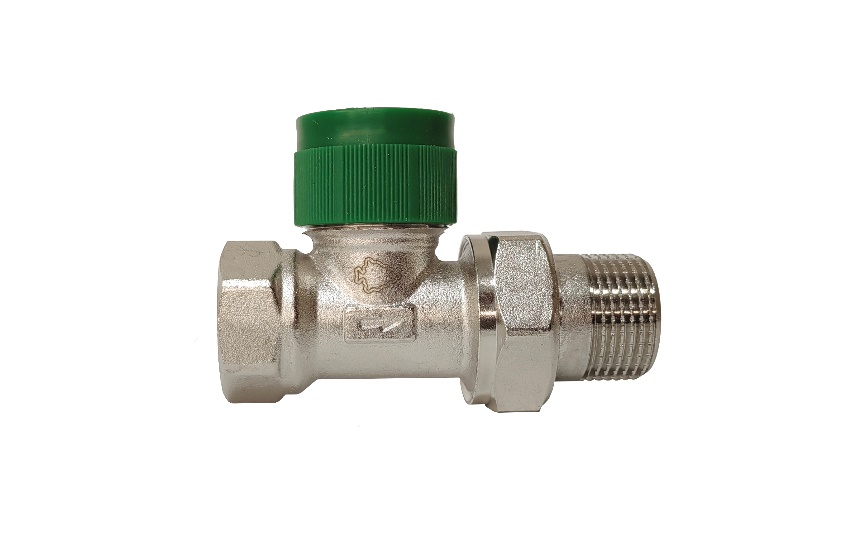 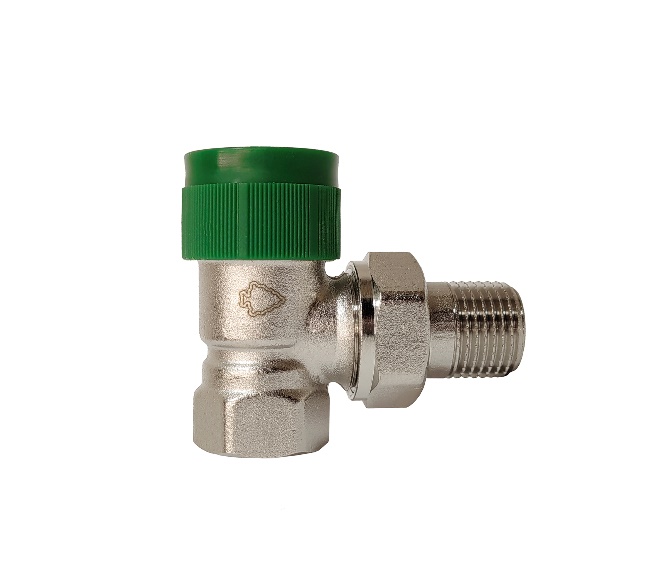 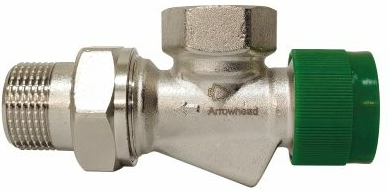 Основные технические данные.1.1.	Назначение изделия и принцип действия.Термостатическая арматура предназначена для обвязки радиаторов водяного отопления. Термостатические клапаны ARROWHEAD серии Element предназначены для регулирования потока теплоносителя, поступающего в радиатор. Для автоматического регулирования потока следует установить на клапан термоголовку ARROWHEAD Standard. Тогда в случае превышения температуры воздуха выше заданного значения шток термоголовки нажмет на шток клапана, прикроет его и ограничит поток теплоносителя, поступающего в отопительный прибор. Термостатический радиаторный клапан следует устанавливать на подающем трубопроводе (на входе в радиатор).1.2.	Основные технические параметры.Таблица 1. Основные технические параметры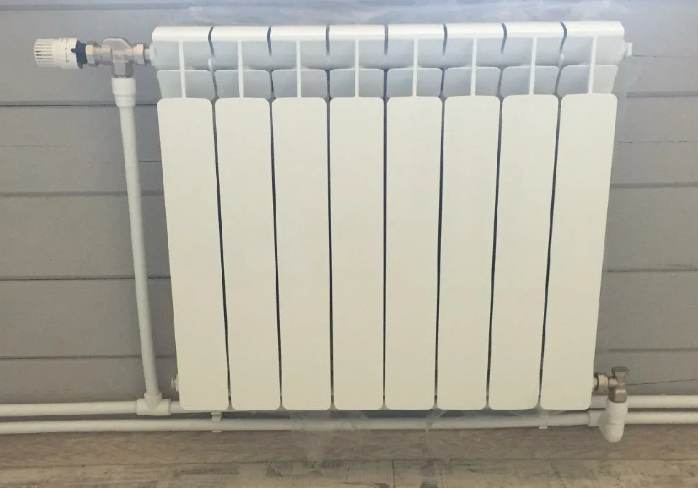 Рис. 1. Примеры монтажа.Конструкция устройства. Чертежи и габаритные размеры. 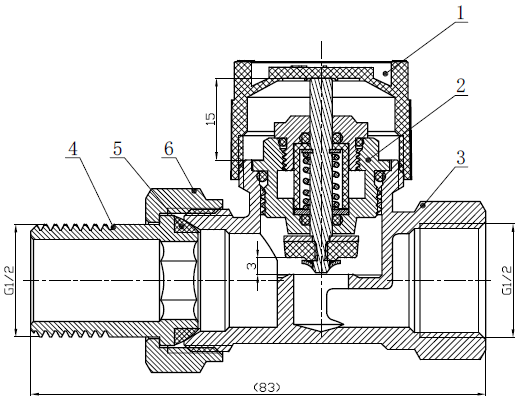 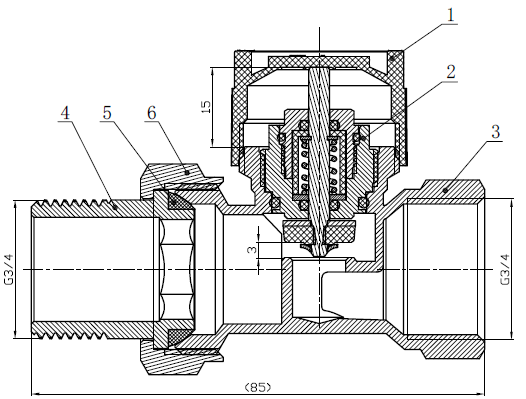 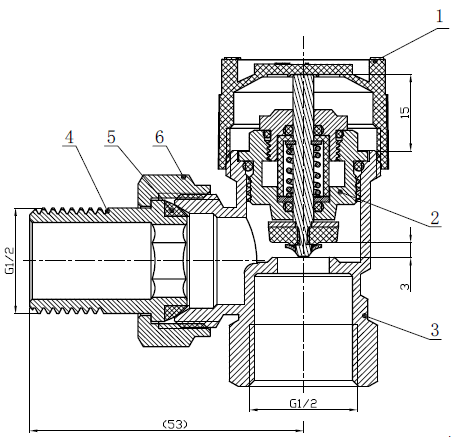 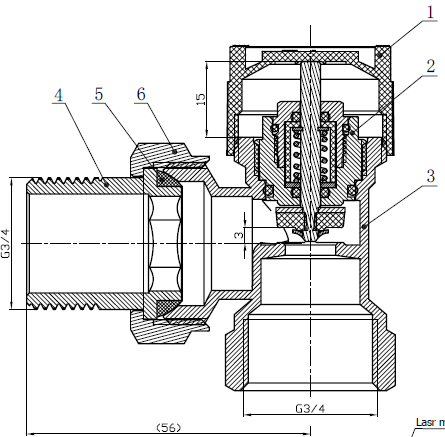 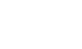 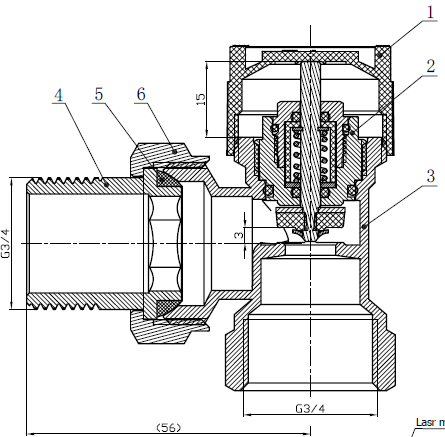 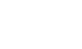 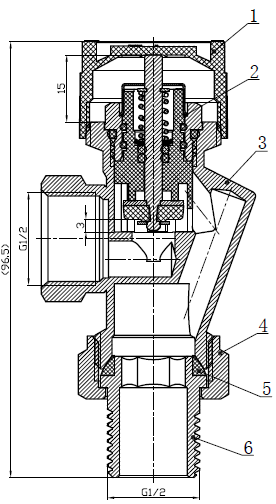 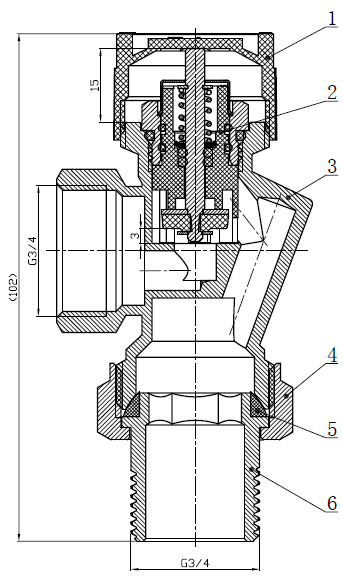 Рис. 2. Термостатические клапаны прямые, угловые и осевые Ду15 (слева), Ду20 (справа)Таблица 2. Основные детали.Ассортимент.Таблица 3. Ассортимент продукцииТаблица 4.1. Пропускная способность Kvs, м³/ч                         осевого клапана Ду15 (212122) 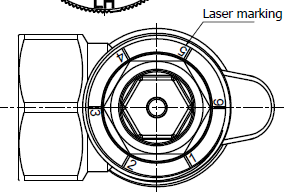 Таблица 4.2. Пропускная способность Kvs, м³/ч                          осевого клапана Ду20 (212133) Выбранная настройка должна находится напротив выемки в латунной части.Ремонт и гарантия производителя.Гарантийный срок составляет 1 год с момента покупки изделия через розничную торговую сеть. Стандартный срок эксплуатации составляет 10 лет.Все претензии по качеству, а также предложения по улучшению сервиса направлять на электронный адрес официального представительства ЭРРОУХЭД на территории России: info@arrow-head.ru.Сведения о производителе.Организация, официально представляющая интересы ЭРРОУХЭД в России: ООО «ЭРРОУХЭД РУС», 195027, г. Санкт-Петербург, пр. Пискарёвский, д. 2, к. 2, стр. 1, пом. 817.Производитель: IDC FLUID CONTROL CO., LTD, Mechanical & Electrical Industrial Zone 317600, Yuhuan City, Zhejiang Province, P.R. China.В связи с постоянной работой по совершенствованию изделия, повышающей его надежность и улучшающей условия эксплуатации, в конструкцию могут быть внесены незначительные изменения, не отраженные в настоящем издании.№ п/пНаименование технических параметровЗначение1Максимальная рабочая температура теплоносителя120 ⁰С2Рабочая средавода4Максимальный рабочее давление 16 бар6Материал корпусаЛатунь CW617N№ДетальМатериал1Крышка Пластик2Золотник Латунь3Корпус Латунь4Накидная гайкаЛатунь5Уплотнительная прокладкаEPDM6ХвостовикЛатуньИзображениеАртикулНаименованиеKvs, м³/ч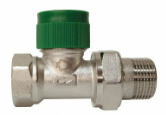 212022Термостатический радиаторный клапан Arrowhead Element, прямой, Ду15 1,62212033Термостатический радиаторный клапан Arrowhead Element, прямой, Ду201,85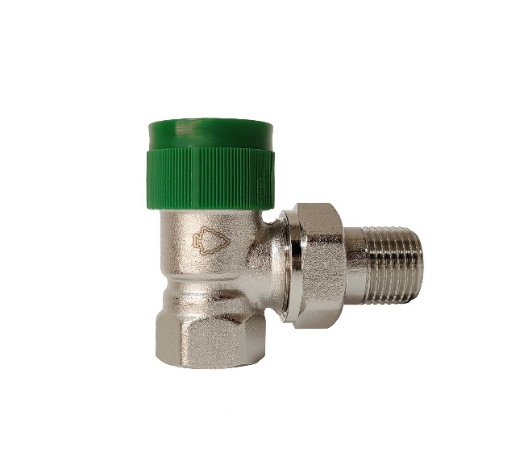 212122Термостатический радиаторный клапан Arrowhead Element, угловой, Ду151,80212133Термостатический радиаторный клапан, Arrowhead Element угловой, Ду202,14212222Термостатический радиаторный клапан Arrowhead Element, осевой, Ду15Табл. 3.1212233Термостатический радиаторный клапан Arrowhead Element, осевой, Ду20Табл. 3.2Значения указаны с термоэлементом (Xp=2, EN215) Значения указаны с термоэлементом (Xp=2, EN215) Значения указаны с термоэлементом (Xp=2, EN215) Значения указаны с термоэлементом (Xp=2, EN215) Значения указаны с термоэлементом (Xp=2, EN215) Значения указаны с термоэлементом (Xp=2, EN215) 123456 (Kvs)0,250,290,40,510,690,94Значения указаны с термоэлементом (Xp=2, EN215) Значения указаны с термоэлементом (Xp=2, EN215) Значения указаны с термоэлементом (Xp=2, EN215) Значения указаны с термоэлементом (Xp=2, EN215) Значения указаны с термоэлементом (Xp=2, EN215) Значения указаны с термоэлементом (Xp=2, EN215) 123456 (Kvs)0,10,150,310,40,580,97